AmazonCustomer reviewsDry Eye Compress with Machine Washable Cover4.4 out of 5 stars 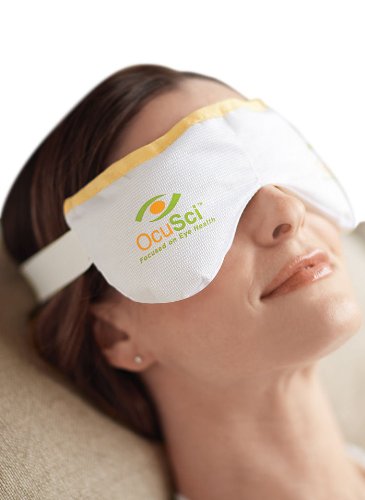 236 Reviews4.4 out of 5 stars5.0 out of 5 stars Five StarsBy 2oodleson November 20, 2017Verified PurchaseWorks great! Well described on the website!4.0 out of 5 stars Four StarsByRonon December 28, 2017Verified PurchaseGood product! Works as advertised if used frequently.5.0 out of 5 stars Easy ComfortBySharryon May 7, 2017Verified PurchaseI have Dry Eye Syndrome. This compress gives me quick and easy relief. I also appreciate that the compress can be easily cleaned.5.0 out of 5 stars Soothing relief for dry eyesByLinda Wolotschajon December 7, 2017Verified PurchaseI have extreme dry eye and this product really helps. Easy to use and store. So glad I found it!3.0 out of 5 stars I have had this product for about a week now ...ByKarenon March 22, 2017Verified PurchaseI have had this product for about a week now and it doesn't seem to be any different than any other mask5 star70%4 star14%3 star8%2 star3%1 star5%